2025 Harts Lane, Conshohocken, Pennsylvania 19428-2414tel:   610-828-1231			office@miquon.orgfax:  610-828-6149			   www.miquon.org2017 - 2018      OPEN AND CLOSED DATESSeptember       Monday 4		Labor Day - school closed							Wednesday 6 		School opens for Grades 1-6                     		Thursday 7 		School opens for Nursery and KindergartenOctober            Friday 6		Staff In-service Day - school closed		                	Monday 9		School closedNovember       Friday 10                      School closed                          Wed-Fri 22, 23, 24     Thanksgiving break - school closedDecember        Friday 15                   	Winter Assembly - Winter break begins after the Assembly January            Wednesday 3		School reopens                           Monday 15               	Martin Luther King, Jr. Day - school closedFebruary        Friday 16                   	Staff In-service Day - school closed                         Monday 19                 	Presidents Day - school closed                        Tuesday 20               	Doldrum’s Day - school closedMarch             Friday 23                  	Spring break begins - school closed				April               Wednesday 4		School reopens                         Friday 27                          Staff In-service Day - school closed                        	May                Monday 28                 	Memorial Day - school closedJune	          Tuesday 12		Last day for Nursery and Kindergarten	          Wednesday 13		Graduation		 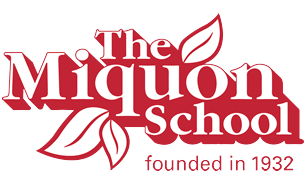 